НАЦІОНАЛЬНОЇ АКАДЕМІЇ ПЕДАГОГІЧНИХ НАУК УКРАЇНИ ВІДДІЛЕННЯ ЗАГАЛЬНОЇ ПЕДАГОГІКИ ТА ФІЛОСОФІЇ ОСВІТИ ДЕРЖАВНА НАУКОВО-ПЕДАГОГІЧНА БІБЛІОТЕКА УКРАЇНИІМЕНІ В. О. СУХОМЛИНСЬКОГОІнформаційний листШАНОВНІ КОЛЕГИ!Запрошуємо взяти участь у засіданні круглого столу «Збірки творів В. О. Сухомлинського: літературно-педагогічний дискурс», присвяченому втіленню педагогічних ідей В. О. Сухомлинського в практику сучасних закладів освіти.Захід відбудеться 27 травня 2020 року в Державній науково-педагогічній бібліотеці України імені В. О. Сухомлинського НАПН України у режимі Zoom-конференції. Початок роботи о 14:00.Питання для обговорення: збірки як вид книжкової продукції: принципи побудови, різновиди слововживання;тематика та упорядкування збірок педагогічних творів Василя Сухомлинського;збірки художніх творів педагога: підходи упорядників до складання;представлення творчої спадщини Василя Сухомлинського у хрестоматіях та антологіях;тематичні збірки/збірники – провідний  шлях актуалізації творчого доробку  відомих педагогів.Для участі у круглому столі необхідно до 20 травня 2020 року заповнити заявку та надіслати її електронною поштою (1408koala@gmail.com) із позначкою «Круглий стіл». Запрошення до виступу надійде на електронну пошту кожного бажаючого взяти участь в обговоренні. ЗАЯВКАна участь у круглому столі«Збірки творів В. О. Сухомлинського: літературно-педагогічний дискурс»Прізвище__________________________________________________________Ім'я_______________________________________________________________По батькові________________________________________________________Місце роботи_______________________________________________________Посада____________________________________________________________Науковий ступінь___________________________________________________Вчене звання_______________________________________________________Адреса (юридична)__________________________________________________ Контактний телефон_________________________________________________E-mail_____________________________________________________________Тема доповіді______________________________________________________Контактна особаЛ. В. Сухомлинська, науковий співробітник сектору сухомлиністики відділу педагогічного джерелознавства та біографістики ДНПБ України імені В. О. Сухомлинського, тел.: (050) 331-56-75.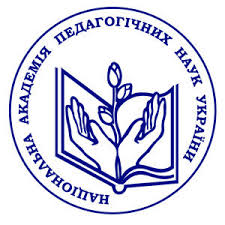 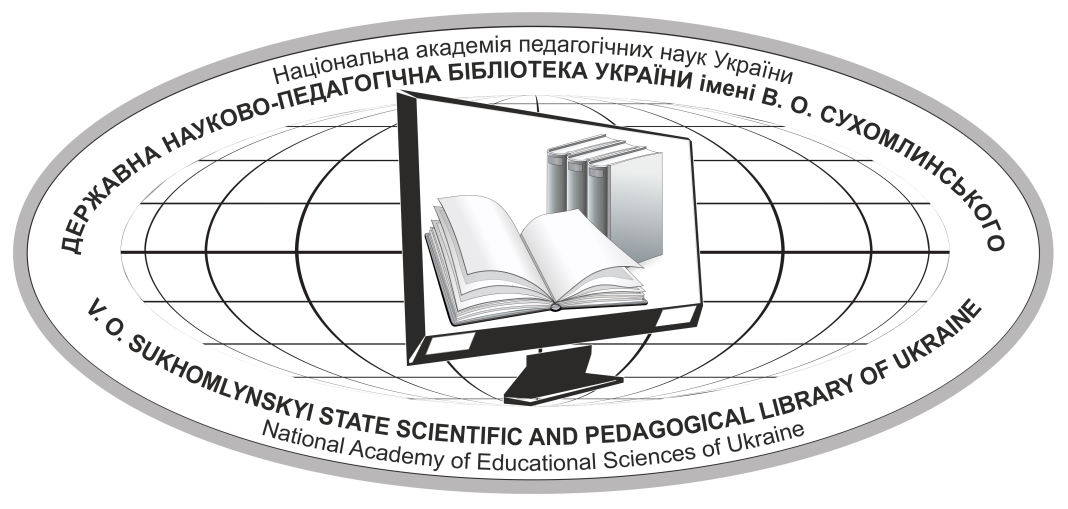 